პროექტი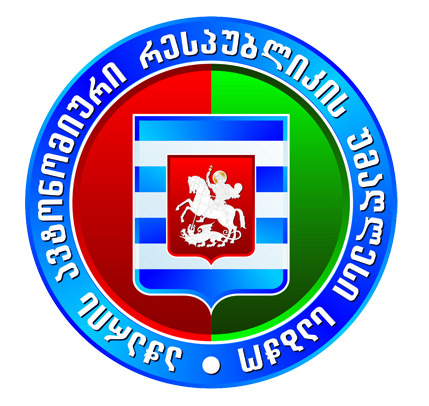 აჭარის ავტონომიური რესპუბლიკის უმაღლესი საბჭოს განათლების, მეცნიერების, კულტურისა და სპორტის საკითხთა კომიტეტის  სხდომის დღის წესრიგი12.10.2023 წ.                                                                                                        11:00 სთ.ახალგაზრდობის  რეგიონული ცენტრის ხელმძღვანელის ინფორმაცია წლის განმავლობაში გაწეული საქმიანობის შესახებმომხსენებელი : თაკო გაბაიძე - ახალგაზრდობის  რეგიონული ცენტრის                                                                   ხელმძღვანელი